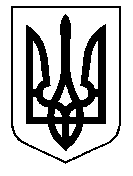 ТАЛЬНІВСЬКА РАЙОННА РАДАЧеркаської областіР  І  Ш  Е  Н  Н  Я22.12.2015                                                                                        № 2-19/VIIПро внесення змін до районної програмипідтримки та розвитку сільських клубнихзакладів на 2013 – 2015 рокиВідповідно до пункту 16 частини першої статті 43, статті 59 Закону України "Про місцеве самоврядування в Україні", постанови Кабінету Міністрів України від 19.09.2007 № 1158 "Про затвердження Державної цільової програми розвитку українського села на період до 2015 року", Указу Президента України від 30.12.2013  № 717/2013 "Про додаткові заходи щодо державної підтримки культури і мистецтва в Україні",  врахувавши висновки постійної комісії районної ради з соціальних та гуманітарних питань, районна рада ВИРІШИЛА:1. Інформацію начальника відділу культури Тальнівської районної державної адміністрації Качур А.І. про хід виконання районної програми підтримки та розвитку сільських клубних закладів на 2013-2015 роки (далі - Програма), затвердженої рішенням районної ради від 05.11.2013 № 23-8/VI взяти до відома.2. Відмітити, що виконавцями, вказаними в Програмі, проводилась робота щодо підтримки та розвитку сільських клубних закладів в 2013-2015 роках.3. Запропонувати районній державній адміністрації спільно з  іншими виконавцями :3.1. Продовжити роботу з реалізації завдань і заходів передбачених Програмою;3.2. Забезпечити контроль за проведенням реконструкцій та ремонтів приміщень сільських клубних закладів, опаленням закладів в осінньо – зимовий період.4. Продовжити дію Програми на період 2016 – 2017 роки до розроблення відповідної Програми на наступний період і подання її на затвердження в установленому порядку.5. Внести зміни до рішення районної ради від 05.11.2013 № 23-8/VI «Про районну програму  підтримки та розвитку сільських клубних закладів на 2013-2015 роки, а саме: в назві, тексті рішення та в тексті Програми, цифри «до 2015 року» замінити на цифри «до 2017 року» та затвердити програму в новій редакції (додається).6. Контроль за виконанням рішення покласти на постійну комісію районної ради з соціальних та гуманітарних питань.Голова районної ради                                                              В.ЛюбомськаДодатокдо рішення районної ради 								від 05.11.2013 № 23-8/VI(в редакції рішення районної                                                                 ради від 22.12.2015 № 2-19/УІІ)РАЙОННА ПРОГРАМАпідтримки та розвитку сільських клубних закладів на 2013 – 2017 роки                 Загальні положенняСільські клубні заклади є базовими установами культури, що діють з метою створення умов для аматорської творчості, духовного розвитку, задоволення культурних потреб і організації відпочинку сільського населення.Клубні заклади в багатьох сільських населених пунктах залишаються єдиними осередками, що задовольняють культурні потреби сільських жителів і є традиційними центрами з розвитку народної творчості.Завдяки взаємодії органів виконавчої влади та органів місцевого самоврядування в районі вдалося в цілому зберегти мережу сільських клубних закладів. Станом на 01.10.2015року зазначена мережа становить 23 сільських будинків культури,  9 клубів,  29 з цих закладів знаходяться у спеціально збудованих приміщеннях, 3 у пристосованих.У сільській місцевості функціонує 224 клубних формувань, з них 187 колективів аматорського мистецтва, у складі яких всього 1791 учасник, 1 колектив має почесне звання "народний".Розвитку аматорського мистецтва, підвищенню його рівня, створенню нових і зміцненню існуючих колективів сприяють культурно-мистецькі заходи, що проводяться у сільській місцевості.Протягом 2015 року місцевими органами виконавчої влади та органами місцевого самоврядування вживалися заходи щодо поліпшення матеріально-технічної бази сільських клубних закладів. Проведено капітальні та поточні ремонти із заміною вікон, дверей, облаштуванням фасадів, здійснено ремонти покрівель будівель, внутрішні опоряджувальні роботи у 5 клубних закладах на загальну суму 475 447,00 тис. грн.Разом з тим, галузь має значні труднощі, зокрема в поліпшенні фінансування, забезпеченні сучасними інформаційними засобами, музичними інструментами, сценічними костюмами, одягом сцени тощо.Внаслідок недостатнього фінансування галузі, відсутності коштів на проведення ремонтних робіт, забезпечення опалення, придбання обладнання за останні роки дещо знизився рівень роботи сільських клубних закладів особливо в невеликих населених пунктах.Будівлі і споруди закладів культури в основному побудовані у 60-х-70-х роках і потребують проведення поточних та капітальних ремонтів з метою утримання їх у належному технічному стані.Станом на 01.12.2015 року потребують капітального ремонту 5 закладів. Опалюються повністю 3 сільських будинки культури газовим опаленням, 29  опалюються частково електрообігрівачами та обігрівачами УФО.Така ситуація потребує здійснення комплексу заходів, що дозволять в умовах соціально-економічної кризи зберегти мережу та покращити матеріально-технічну базу сільських клубних закладів, ініціювати нові форми організації змістовного культурного дозвілля сільського населення.Питання діяльності закладів культури на селі сьогодні є пріоритетними у роботі органів виконавчої влади та органів місцевого самоврядування.
Враховуючи необхідність такої підтримки та з метою активізації діяльності, пошуку нових форм і методів культурного обслуговування  жителів села, вирішення проблем фінансування клубних установ, залучення широкої громадськості і творчої інтелігенції до їх роботи, розроблена районна програма підтримки та розвитку сільських клубних закладів на 2013 – 2017 роки.	Мета та основні завдання ПрограмиМетою Програми є збереження існуючої мережі сільських клубних закладів в районі, створення сприятливих умов в організації якісного, змістовного культурного дозвілля жителів сільської місцевості, покращення матеріально-технічної бази сільських клубних закладів, підвищення уваги органів виконавчої влади та органів місцевого самоврядування до проблем галузі культури на селі.Основними завданнями Програми є:збереження мережі сільських будинків культури та клубів;проведення реконструкцій та ремонтів приміщень сільських клубних закладів;забезпечення опалення закладів в осінньо-зимовий період.Фінансове забезпечення виконання ПрограмиФінансування заходів Програми здійснюється у межах коштів, передбачених по галузі "Культура" в місцевих бюджетах та з інших джерел, не заборонених законодавством.Заходи та очікувані результати виконання ПрограмиВиконання   Програми   сприятиме збереженню існуючої мережі сільськихклубних    закладів,   створенню   сприятливих   умов   для  організації  якісного, змістовного культурного дозвілля жителів сільської місцевості, покращенню матеріально-технічної бази сільських клубних закладів.Реалізацію Програми передбачається здійснити за рахунок виконання відповідних заходів згідно з додатком.Механізм реалізації та контроль за виконанням програмиКонтроль за виконанням Програми та координація заходів, передбачених Програмою покладаються на відділ культури  райдержадміністрації.Виконавці заходів, зазначені у програмі, інформують про хід її виконання відділ культури  районної державної адміністрації щорічно до 10 грудня  2017 року.Узагальнену інформацію про хід та результати виконання заходів Програми відділ культури  райдержадміністрації подає до 20 грудня районній  державній адміністрації та районній раді.Керуючий справами виконавчого апарату районної ради                                       В. Карпук									Додатокдо Програми                       Заходи                                 з виконання районної програми підтримки та розвитку сільських клубних закладів на 2013-2017 рокиКеруючий справами виконавчого апарату районної ради                                                                              В.Карпук№Зміст заходуВідповідальні за виконанняТермін виконанняОрієнтовний обсяг фінансування тис. грн..Орієнтовний обсяг фінансування тис. грн..Орієнтовний обсяг фінансування тис. грн..№Зміст заходуВідповідальні за виконанняТермін виконанняусьогоу т. ч. за рахуноку т. ч. за рахунок№Зміст заходуВідповідальні за виконанняТермін виконанняусьогомісцевогобюджетуінші джерела12345671.Ремонт приміщення Вишнопільського СБКТальнівська  райдержадміністраціяПротягом 2013 року150,0100,050,02.Ремонт приміщення Легедзинського СБК--//--Протягом 2013 року150,0100,050,03.Ремонт приміщення Глибочківського СБКТальнівська  райдержадміністраціяПротягом 2013 року37,034,03,04.Ремонт приміщення  Гордашівського СБК--//--Протягом 2014 року150,0100,050,05.Ремонт приміщення Лащівського СКТальнівська  райдержадміністраціяПротягом 2014 року150,0100,050,06.Ремонт приміщення Білашківського СБК--//--Протягом 2014 року200,0200,0 -7.Ремонт приміщення Веселокутського СБКТальнівська  райдержадміністраціяПротягом 2014 року70,070,0-8.Ремонт приміщення Колодистенського СБК--//--Протягом 2014 року20,020,0-9.Ремонт приміщення Лісівського СБКТальнівська  райдержадміністраціяПротягом 2016 року150,0100,050,010.Ремонт приміщення Онопріївського  СБК--//--Протягом 2016 року150,0100,050,011.Ремонт приміщення Веселокутського СБКТальнівська  райдержадміністраціяПротягом 2016 року80,080,0-12.Ремонт приміщення Легедзенського СБК--//--Протягом 2016 року200,0200,0-13.Ремонт приміщення Глибочківського СБКТальнівська  райдержадміністраціяПротягом 2017року150,0150,0-14.Ремонт приміщення Веселокутського СБКТальнівська  райдержадміністраціяПротягом 2017року220,0220,0-